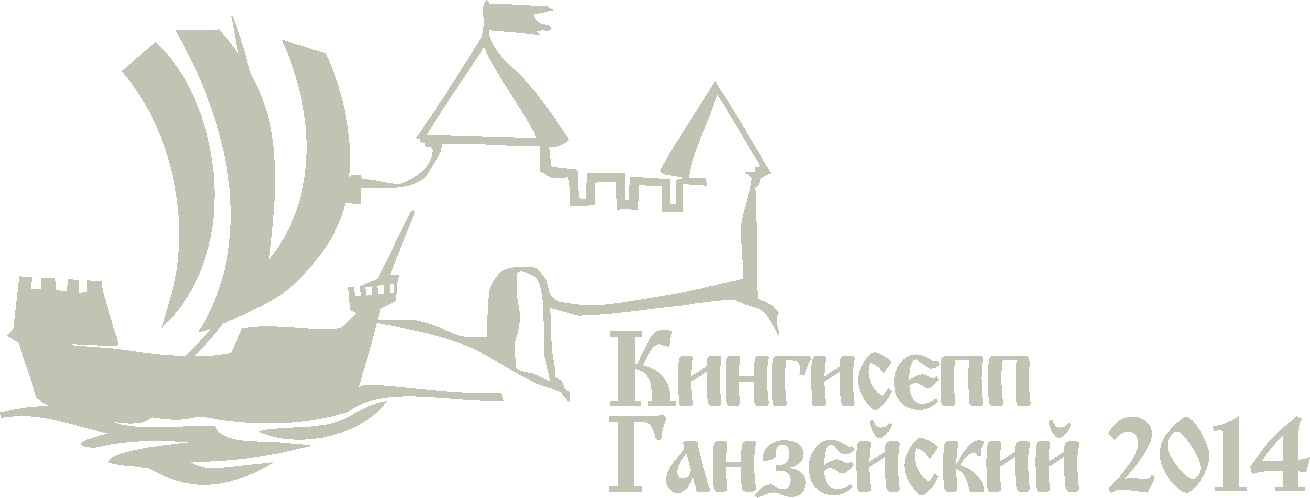 ЗАЯВКА ГОРОДА-УЧАСТНИКА IV РУССКИХ ГАНЗЙСКИХ ДНЕЙ Г.КИНГИСЕПП12-13 ИЮНЯ 2014 ГОДА*  -  количество участников делегации от города, нуждающихся в расселении в гостиницы, не должно превышать 20 человек. Превышение указанного лимита оговаривается отдельно с организаторами Ганзейских дней. Спасибо за понимание!ДЛЯ ДЕЛЕГАТОВДЛЯ УЧАСТНИКОВТворческие коллективыРемесленникиКлубы исторической реконструкцииПрезентационная ярмаркаПрезентационный домик предоставляется безвозмездно городам Русской Ганзы (включая оборудование (1 стол, 2 стула), без электроподключения и водоснабжения). Возможность дополнительного оборудования оговаривается отдельно с организаторами презентационной ярмарки. Художники ****  - художники, принимающие участие в выставке open-air «Река времени. Течение жизни». Описание планируемой выставки прилагается отдельным файлом. ДЛЯ МОЛОДОЙ ГАНЗЫ(организационный взнос за участие в программе Молодой Ганзы – 1500руб. единовременно)ДЛЯ ПРЕДСТАВИТЕЛЕЙ СМИКонтактный e-mail для отправки заявок:komitet_king@mail.ruСрок отправки заявок – до 01 мая 2014 годаОрганизация взаимодействия с делегациями городов, общая организация IV Русских Ганзейских дней:Берденникова Наталья, 931 205 09 07, berd75@list.ru Организация выступлений творческих коллективов, организация ремесленных рядов:Разумова Ирина, 931 205 09 04Организация фестиваля исторической реконструкции:Баринов Владимир, 921 552 57 23Организация презентационной ярмарки:	Бабич Юлия, 911 811 11 94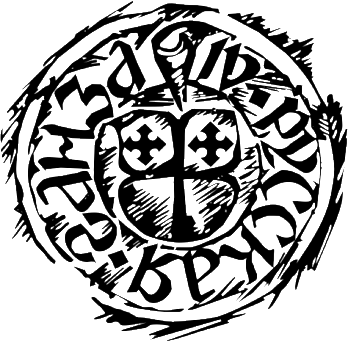 Организация выставки open-air:Шевцова Кристина, 967 977 11 02Организация мероприятий Молодой Ганзы:Устинова Александра, 903 096 86 55Город Общее количество участников делегации от города*, в том числе:Количество делегатов (официальные лица)Количество участников (творческие коллективы, ремесленники, клубы реконструкции, работники презентационной ярмарки, художники)Количество участников Молодой ГанзыКоличество представителей СМИФИО руководителя делегации, мобильный телефон, e-mail№ФИО делегатаМесто работы, должностьКонтактная информация (телефон, e-mail)Дата и время заездаДата и время отъездаУчастие в мероприятиях:Ганзейская вечеринка (500руб.) – да/нетЭкономический форум – да/нет 123№Название творческого коллективаФИО руководителя, мобильный телефонЧисло участников, средний возрастЖанр коллективаОписание выступления, хронометраж Перечень оборудования, необходимого на местеДата и время заезда и отъездаУчастие в мероприятиях:Ганзейская вечеринка (500руб.) – да/нет1Средний возраст – Кол-во мужчин – Кол-во женщин –Поп/рокФольклорХорОркестрХореографияЦиркТеатр Иное №ФИО мастера, контактный телефонВид ремеслаУчастие Наличие костюмаПеречень оборудования, необходимого на местеДата и время заезда и отъездаУчастие в мероприятиях:Ганзейская вечеринка (500руб.) – да/нет1Мастер-классыДемонстрация/выставкаТорговля (указать виды продукции)№Название клубаФИО руководителя, мобильный телефонОборудование (шатры, лавки, прочий инвентарь – с указанием количества)ВыступленияДата и время заезда и отъездаУчастие в мероприятиях:Ганзейская вечеринка (500руб.) – да/нет1Мастеровые рядыМузыкальное шоуИсторические сценкиТурнирыИное (описать)Презентационный домикДа/нетИнтерактивная программаДа/нетСвободное распространение презентационных/туристических материаловДа/нетВыставка и/или продажа изделий народных промысловДа/нетДегустация национальной кухниДа/нет Участие работников презентационной ярмарки в Ганзейской вечеринке (500руб.)Да/нет, кол-во человек№ФИО, год рожденияКонтактные данные (мобильный телефон, e-mail)Перечень оборудования, необходимого на местеДата и время заездаДата и время отъездаУчастие в мероприятиях:Ганзейская вечеринка (500руб.) – да/нет1№ФИО участника, дата рожденияМесто учебы/работыКонтактная информация, мобильный телефон, e-mailДата и время заездаДата и время отъездаУчастие в мероприятиях:Ганзейская вечеринка (500руб.) – да/нет1№ФИО, год рожденияКонтактные данные (мобильный телефон, e-mail)Наименование СМИДата и время заездаДата и время отъездаУчастие в мероприятиях:Ганзейская вечеринка (500руб.) – да/нет1